INDICAÇÃO Nº 1429/2017Indica ao Poder Executivo Municipal a agilização de encaminhamento para tratamento externo da paciente Sra. Alice Mella conforme recomendação de médico especialista.Excelentíssimo Senhor Prefeito Municipal, Nos termos do Art. 108 do Regimento Interno desta Casa de Leis, dirijo-me a Vossa Excelência para indicar que, por intermédio do Setor competente, a agilização de encaminhamento para tratamento externo da paciente Sra. Alice Mella, conforme recomendação de médico especialista.Justificativa:                     A paciente procurou por este vereador reivindicando a agilização de encaminhamento para tratamento externo de problema na visão – derrame na retina - cujo encaminhamento encontra-se há quatro meses no Centro Médico de Especialidades. A recomendação foi feito pelo oftalmologista Anibal Mutti. A paciente enxerga muito pouco, está perdendo a visão e precisa do tratamento o mais rápido possível para poder retomar suas atividades normais. Dados da paciente: Alice Mella, Rua Armando Salles de Oliveira, 91, Vila Alves, data de nascimento 16/09/1936, telefone (19) 3455-7286.                        Plenário “Dr. Tancredo Neves”, em 09 de fevereiro de 2017.José Antonio Ferreira“Dr. José”-vereador-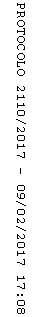 